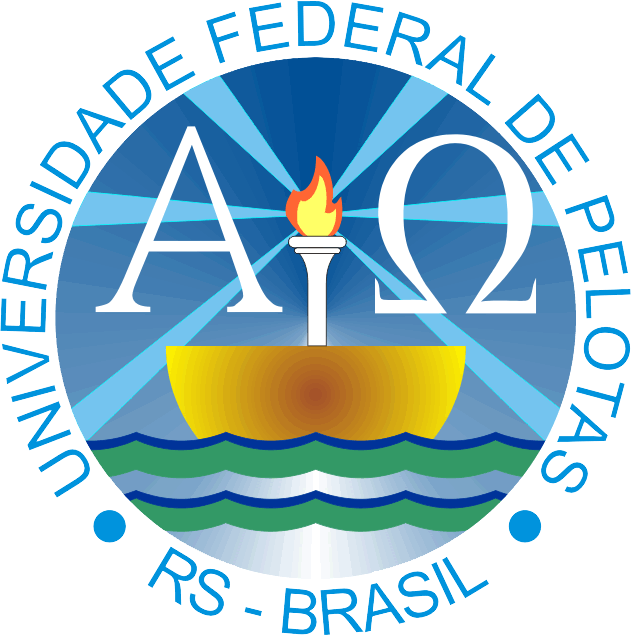 Universidade Federal de PelotasCentro de Ciências Químicas, Farmacêuticas e de AlimentosLaboratório de Controle de Contaminantes em Biomateriais- LCCBioSeleção de Alunos para Iniciação CientíficaPeríodo de inscrição: de 24/07/2017 a 02/08/2017* Informar número de matrícula, curso e semestre.Inscrições por e-mail:diogo.la.rosa@hotmail.com ou fsrondan@gmail.comProva dia: 04/08/2017;  Horário: 14:00-16:00 hrs;  Local: Sala 109 - prédio 31** Conteúdo da prova: Química Analítica Clássica e Química Geral.